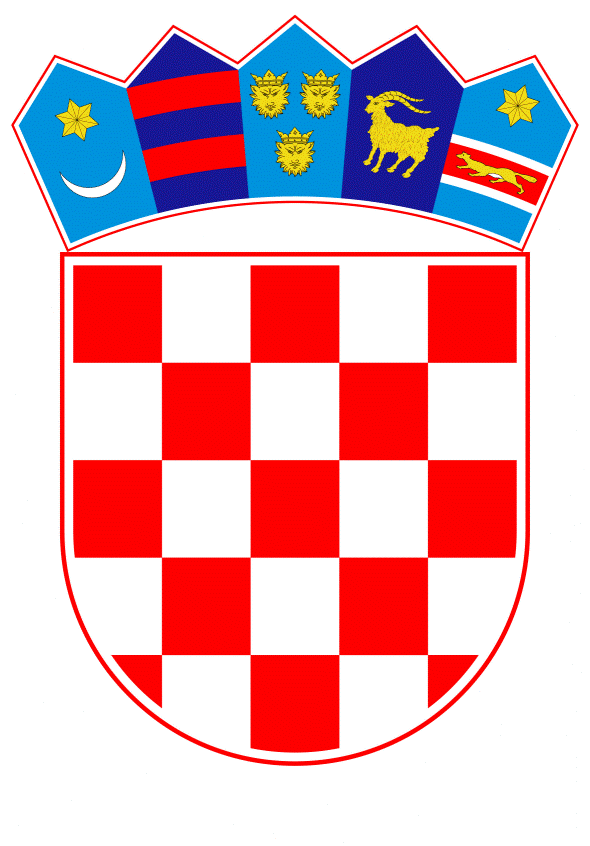 VLADA REPUBLIKE HRVATSKEZagreb, 8. rujna 2022.______________________________________________________________________________________________________________________________________________________________________________________________________________________________Banski dvori | Trg Sv. Marka 2 | 10000 Zagreb | tel. 01 4569 222 | vlada.gov.hrNa temelju članka 31. stavka 3. Zakona o Vladi Republike Hrvatske (» Narodne novine«, br. 150/11., 119/14., 93/16., 116/18. i 80/22), Vlada Republike Hrvatske je na sjednici održanoj 8. rujna 2022. donijela Z A K L J U Č A K1. Zadužuje se ministar financija da donese Pravilnik o izmjenama Pravilnika o porezu na dohodak kojim će se povećati iznosi neoporezivih primitaka propisanih Pravilnikom o porezu na dohodak („Narodne novine“, br. 10/17, 128/17, 106/18, 1/19, 80/19, 1/20, 74/20 i 1/21), kako slijedi:- prigodne nagrade s 3.000,00 kn na 5.000,00 kn godišnje- novčane nagrade za radne rezultate i drugi oblici dodatnog nagrađivanja radnika s 5.000,00 kn na 7.500,00 kn godišnje- dar djetetu do 15. godina starosti s 600,00 kn na 1.000,00 kn godišnje- dar u naravi s 600,00 kn na 1.000,00 kn godišnje- novčane paušalne naknade za podmirivanje troškova prehrane radnika s 5.000,00 kn na 6.000,00 kn godišnje- naknade za korištenje privatnog automobila u službene svrhe s 2,00 kn/km na 3,00 kn/km- otpremnine prilikom odlaska u mirovinu s 8.000,00 kn na 10.000,00 kn.2. Ovaj Zaključak objavit će se u "Narodnim novinama".KlasaUrbrojZagreb,										PREDSJEDNIKmr. sc. Andrej PlenkovićObrazloženje	Prijedlogom zaključka zadužuje se ministar financija da donese Pravilnik o izmjenama Pravilnika o porezu na dohodak kojim će se povećati iznosi neoporezivih primitaka propisanih Pravilnikom o porezu na dohodak („Narodne novine“, br. 10/17, 128/17, 106/18, 1/19, 80/19, 1/20, 74/20 i 1/21) kao dio mjera Vlade Republike Hrvatske iz Jesenskog paketa mjera za zaštitu od porasta cijena.	Povećanjem iznosa neoporezivih primitaka poslodavcima će se otvoriti dodatni prostor za nagrađivanje svih radnika što bi pomoglo u zaštiti od porasta cijena. Navedena mjera će biti od utjecaja i na zadržavanje mladog visokoobrazovanog kadra u zemlji te isto ujedno predstavlja i demografsku mjeru.  Predlagatelj:Ministarstvo financijaPredmet:Prijedlog zaključka u vezi s izmjenom Pravilnika o porezu na dohodak radi povećanja iznosa neoporezivih primitaka 